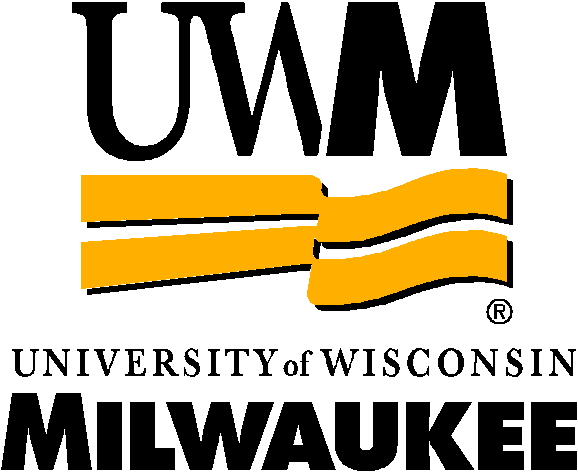 	262 675-6844 phone	262 675-0337 fax	email: fieldstn@uwm.edu	www.uwm.edu/Dept/fieldstation/ Field StationRequest for Permission to Carry Out a Research or Instructional Project(Please allow up to 4 weeks for review and approval.)All use of any UWM Field Station properties or facilities for research, or for any instruction that involves experimentation or manipulations requires prior approval.  Date of Application:____________________________Name(s) of Principal Investigator(s): ________________________________________________Institutional Department and Address:Phone Number: (_____)______________Email: ________________________________________________________________________Major Professor, if Graduate Student: _______________________________________________Name(s) of assistant(s) for project: _________________________________________________Date of initiation of project: __________ Project end date: ___________  Is this a potential long-term or semi-permanent project: Yes ___ No ___Do you have current (or pending) funding for this project?  Yes ___ No ___  	If yes, funding source: __________________________________________Area(s) or property requested for project (refer to map): ________________________________Title: ______________________________________________________________________________________________________________________________________________________SUMMARY OR ABSTRACT OF THE NATURE OF THE PROJECT (use additional sheets if necessary)  This summary must include sufficient detail about methods for the Field Station Committee to evaluate the potential impacts of the project on natural areas and other research and teaching use of the Station properties:
Impact to natural areas and measures to mitigate impacts (e.g.):	This project is purely observational and will involve no disturbance.  (Check here ___)	Disturbance to soil	Modifications of physical environmentVehicle use off established driving lanesCollecting or moving plants or plant partsCollecting or moving animalsInstallation of equipmentOther research or educational uses, or land management activities, of the same area that will be incompatible with this project:Field Station equipment needed or requested:Facilities needed (Lab or office space,  space, Use of farmhouse for overnight stays, etc.):Special instructions to Field Station staff, and request for Station staff support of the project:Does this project involve vertebrate animals?  Yes __  No __  If the project involves vertebrate animals an approved Vertebrate Animal Use Protocol is required.  Do you have an approved protocol from UWM or another institution?  Yes __  No __  Selected Field Station policies relating to research and instructional use:All users of the Field Station properties are required to submit an annual abstract summarizing their use and activities.  These are used to compile and publish the Field Station Annual Report.Any substantial changes to project protocols or scope must be approved by the Field Station Committee.All equipment, installations, and markers placed in the field must be removed by the investigator or instructor at the end of the project unless the Field Station Committee specifically requests that permanent markers remain to record the location of a study that may be useful in the future.For any research that involves use of vertebrates, the Field Station requires a copy of an approved Vertebrate Animal Care and Use Protocol for our files.The Field Station labs and our fume-hood facility are not intended for permanent storage of chemicals.  If you bring chemicals to the Field Station for your project, you must provide us with a complete list of the chemicals that will be stored and used at the Station for the duration of your project, and you must remove all chemicals from the Field Station facilities when your project ends.  You must also provide us with the material safety data sheets  (MSDS) for all chemicals that you bring to the Field Station.Research projects that involve the use of  biologically hazardous materials, including biological agents, biological toxins, or pathogens, will require a Biosafety protocol.  See https://uwm.edu/ibc/ for more information.